OPISPumptrack modułowy SPEEDWAY PC2 - opisPumptrack kompozytowy SPEEDWAY jest  składa się z dwóch band 180 stopni oraz 8 pompek rozpędowych o długości 45 mb toru. Dane dotyczące elementów pumprtacka:-wysokość modułów zakrętów minimum 95 cm,-wysokość modułów garbów minimum 49 cm,- szerokość warstwy jezdnej minimum 1 m,- elementy oparte o konstrukcje ze sklejki wodoodpornej, obustronnie laminowanej o grubości     18 mm oraz drewna impregnowanego, modrzewiowego,- każdy moduł zakrętu stanowi wycinek koła pełnego,- moduły winny być ze sobą połączone przy pomocy śrub 10/60, ocynkowanych lub    wykonanych ze stali pokrytych powłoka galwaniczną cynkową,- element jezdny wykonany z kompozytu szklanego w oparciu o żywice posiadające wysokie      parametry mechaniczne i wysoka odporność termiczną HDP,- górna część kompozytu pokryta jest warstwą antypoślizgową TechGrip. Na górnej    powierzchni warstwy jezdnej nie mogą znajdować się elementy łączące ją z elementami   konstrukcyjnymi,- dolne połączenia śrubowe muszą być wzmocnione ocynkowanymi ogniwo kątownikami 
   z blach stalowej o grubości min. 4 mm,- urządzenia muszą być odizolowane od podłoża za pomocą podstawek ze sklejki gr.18 mm,- wszystkie elementy toru musza posiadać uchwyty ułatwiające ich podnoszenie i manipulacje,- wszystkie elementy toru musza być ze sobą sparowane z tolerancja 3 mm,- wszystkie zastosowane wkręty pokryte powłoka galwaniczną cynkowa,- wszystkie zastosowane metalowe elementy muszą być cynkowane ogniwowo,- rowerowy plac zabaw musi dawać możliwość rozbudowy o kolejne elementy,- dopuszcza się zmianę konfiguracji toru.Wykaz elementów: Pumptrack ten dzięki swojej niewielkiej budowie idealnie nadaje się do umieszczenia na małym placu. Tor  typu  PC2 z pewnością zadowoli zarówno osoby początkujące, jak i osoby doświadczone w tej dyscyplinie sportu .Pumptrack to nowej generacji zabawa na dwóch kółkach dla wszystkich grup wiekowych. Stwarza możliwości obycia z rowerem, rozwija koordynację ruchową oraz zmysł równowagi przy maksymalnym poziomie bezpieczeństwa. Prosty i przyjemny sposób na aktywność sportową. Pumptrack jest torem rowerowym występującym samodzielnie lub jako dopełnienie i urozmaicenie wszystkich wyżej opisanych obiektów. Składa się z garbów, zakrętów profilowanych oraz małych „hopek” ułożonych w takiej kolejności, by możliwe było rozpędzanie się i utrzymywanie prędkości bez pedałowania. Pumptrack jest często nazywany „rowerowym placem zabaw”.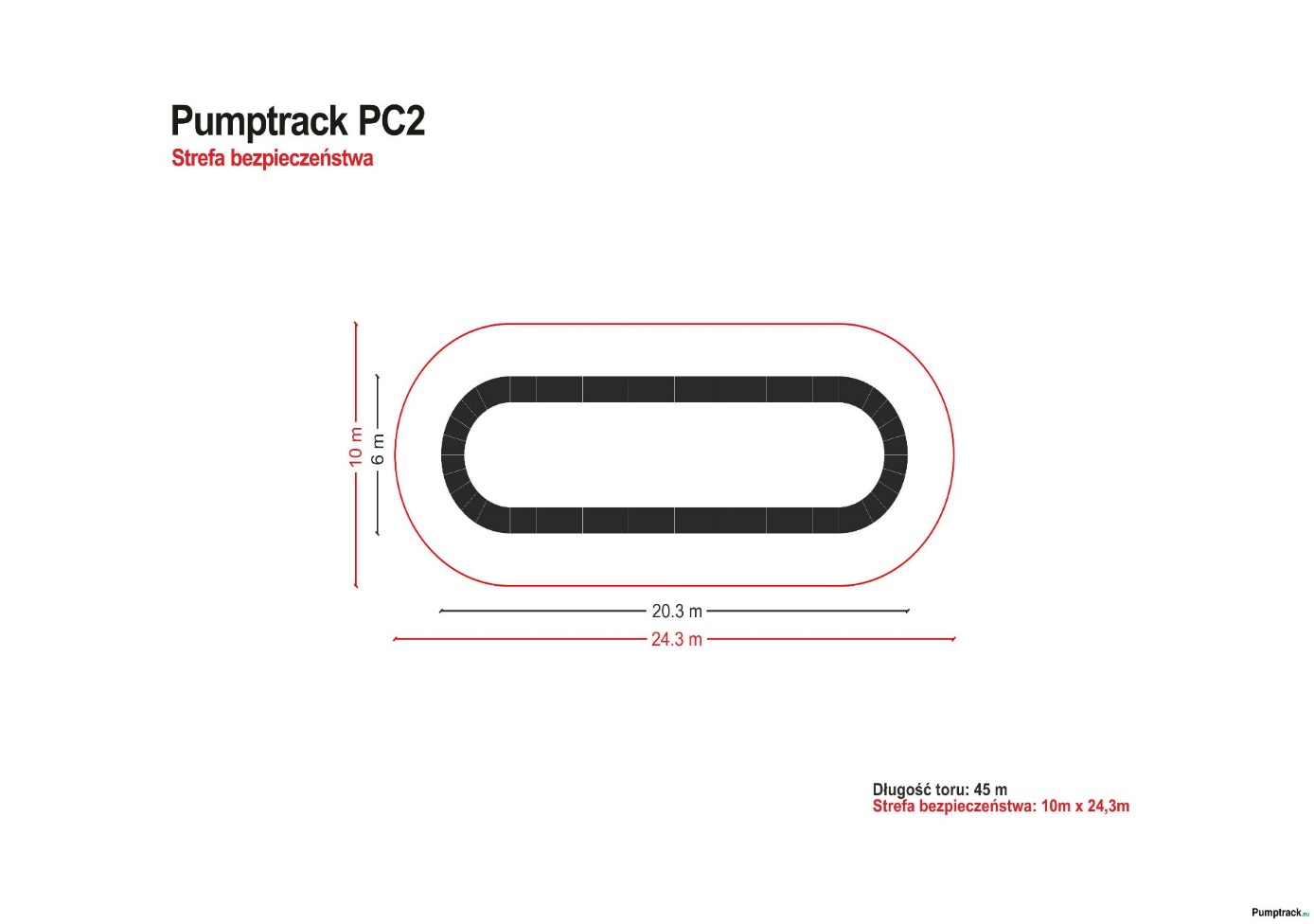 MODUŁYWYMIARY (CM)ILOŚĆ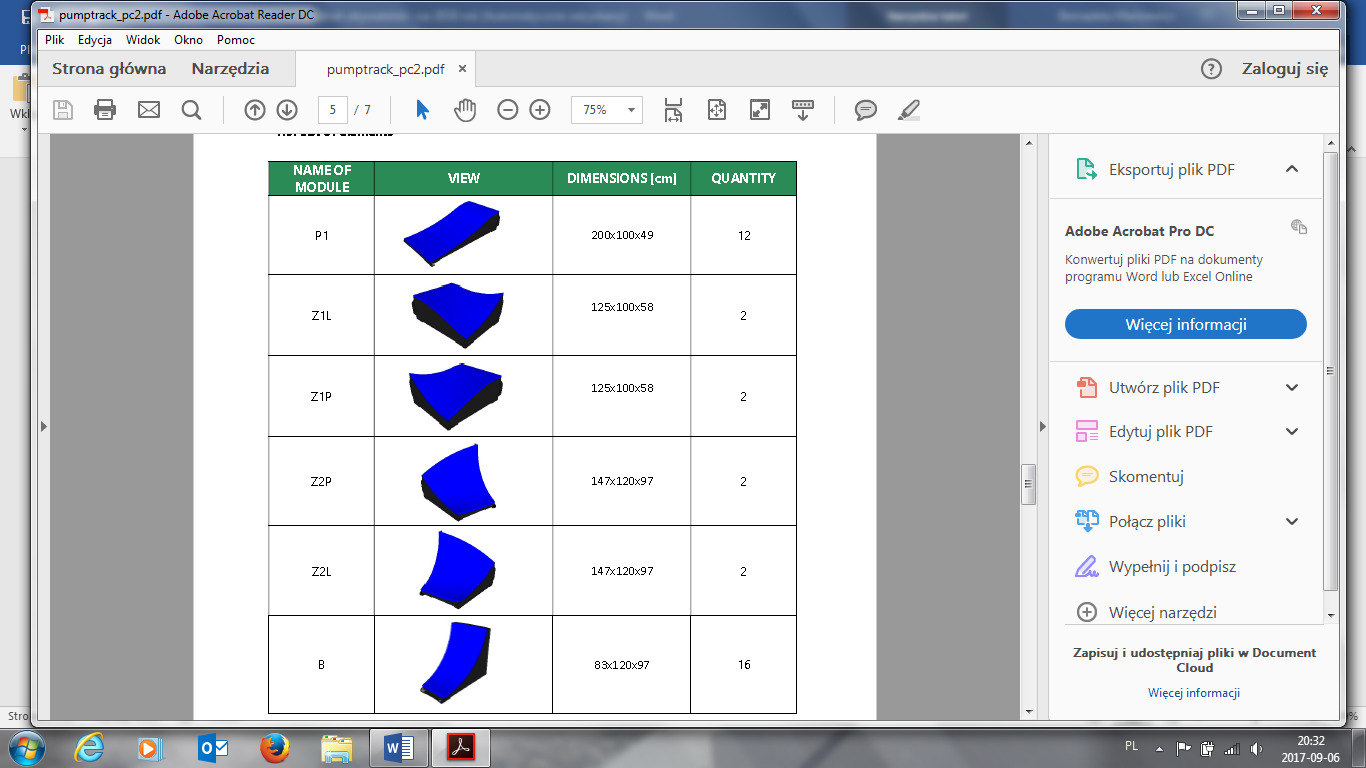 200x100x4912125x100x582125x199x582147x120x972147x120x97283x120x9716